Министерство социального развития кировской области        КОГАУСО «Кировский центр социальной помощисемье и детям»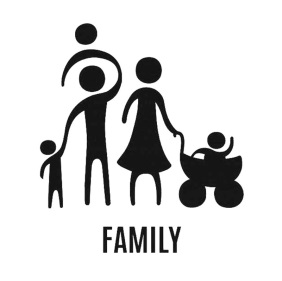 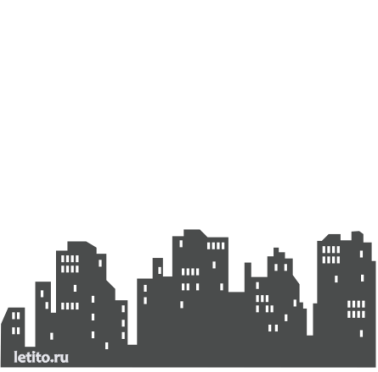 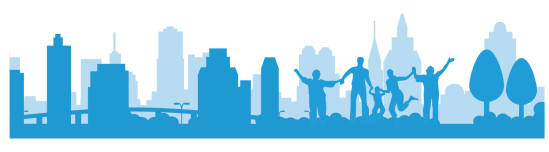 г. Киров, 2019 годСоставитель  - Кривоногих Г. А. -  педагог-психолог КОГАУСО «Кировский центр социальной  помощи семье и детям»,  главный внештатный психолог министерства социального развития Кировской области		Рецензенты – Рязанова Т.В. – начальник отдела  по вопросам семьи и профилактики безнадзорности Министерства социального развития Кировской области	Голофаева М.И. – директор КОГАУСО «Кировский центр    социальной  помощи семье и детям»Методический сборник разработан на методическом объединении психологов учреждений социального обслуживания населения Кировской области и предназначен для специалистов по социальной работе  для сопровождения семей и подростков, находящихся в социально-опасном положении.